Page à imprimer ou à dessinerConsigne : Découpe la bande de lettres sur les traits, place les lettres sous leurs modèles, dans l’ordre (en commençant par le 1 puis le 2…). Enfin colle les lettres sous leurs modèles respectifs pour écrire le titre du livreLettres à découper : Les parents découpent chacune des 3 bandes de lettres, puis l’enfant  peut découper les lettres unepar une en coupant sur les traits .MOBILISER LE L ANGAGE DANS TOUTES SES DIMENSIONS : EcritObjectifs : Distinguer des lettres différentesLe titre du livre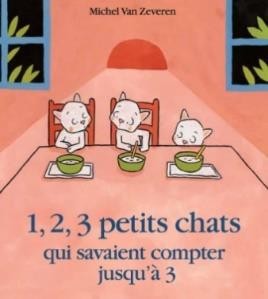 123PETITSCHATS123PETITSCHATS